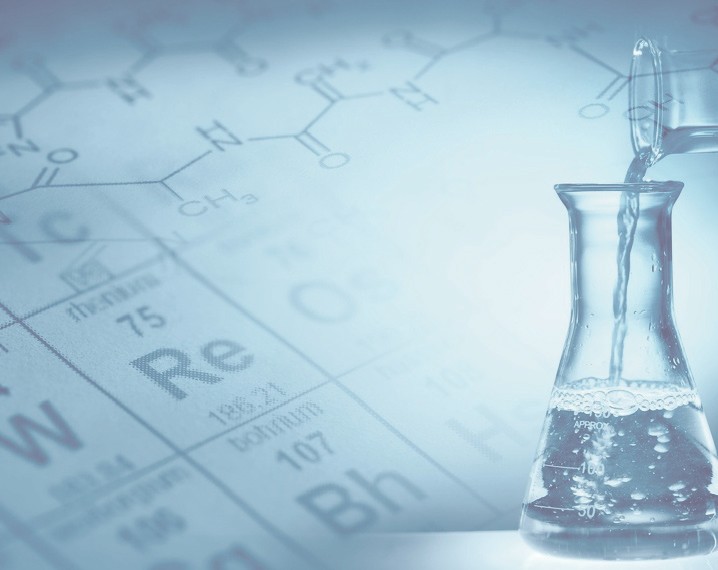 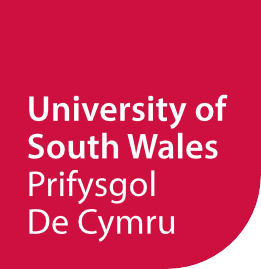 The University of South Wales Guide toNumeric ReferencingUsing Royal Society of Chemistry styleRevised edition July 2019ContentsThe BasicsCiting within the text QuotingAdding notes/footnotes Listing references Bibliography listHow to reference books	6Book with single authorBook with two or more authors Book with editor(s)Chapter in an edited book Book with corporate author Book usually known by its title E-bookE-book via an e-book reader such as KindleHow to reference journals	9Printed journal articleJournal article from a subscribed databasee.g. Science DirectJournal article from an internet journal Journal article from an open access journalHow to reference newspapers	10How to reference the internet	10Web pages with individual authorsWeb pages with organisations as authors BlogsWikisHow to reference – miscellaneous	12Conferences PatentsOther reports/Government publications StandardsThesesHow to reference legal material	13Cases StatutesHow to reference visual material	14Figures, illustrations,graphs, maps, charts and tablesIntroduction to referencingAcknowledgementThis guide is based on the Royal Society of Chemistry’s Publishing ‘Author guidelines’ available at http://www.rsc.org/images/Author_guidelines_tcm18- 186308.pdfIntroductionThe aim of this guide is to help you correctly reference using a numeric style of referencing when writing assignments. It highlights examples from some of the most popular types of sources, and illustrates the conventions involved when citing these sources. As a student studying chemistry and forensic science, you should follow the examples set out in this guide.However, if you are also studying modules from other disciplines, you will need to check the appropriate referencing system for these.What is referencing?Referencing is indicating in assignments when you have used material that has not originated with you. This might include factual information, data, images, opinion, direct quotation, or when you summarise or paraphrase the work of other people.Why reference?In most academic assignments your ability to understand, analyse and evaluate the work of others is being measured. Consequently, referencing is a crucial part of this as it informs the reader of the texts you have consulted during research; you will also be assessed on the quality and relevancy of these sources. It is important to remember that referencing carries a percentage of the overall marks if undertaken appropriately.Plagiarism – academic integrityThis section is based on the University guide to academic integrity, available on UniLife.A key element of academic integrity is understanding good academic practice in written work and creative practice. Understanding how to use the work of other scholars, including your peers, to develop your own insights into a subject is an important professional skill.You will be expected to follow professional academic conventions. Within the international academic community it is never acceptable to use the words of others or their creative output (whether published or unpublished, including material from the internet) without explicit acknowledgement. To do so would not be seen as a mark of respect but rather as plagiarism.When you take notes from sources, make sure you do so in ways which identify where you are recording your own observations based on the document you are reading, where you are paraphrasing and where you are recording direct quotations. This will be particularly important if you are taking notes over a longer period and then reviewing them later. For more information on how to give credit to others’ work that influences your ownHelpPlease seek advice from your lecturer, the Student Development and Study Skills Service or your Information Librarian if you need further guidance.How to referenceThe basicsThere are two essential requirements for incorporating references into your work when using a numeric referencing system:use a superscript number in the text.provide an accompanying numbered list of references at the end of the assignment.EXAMPLE: Citing within the text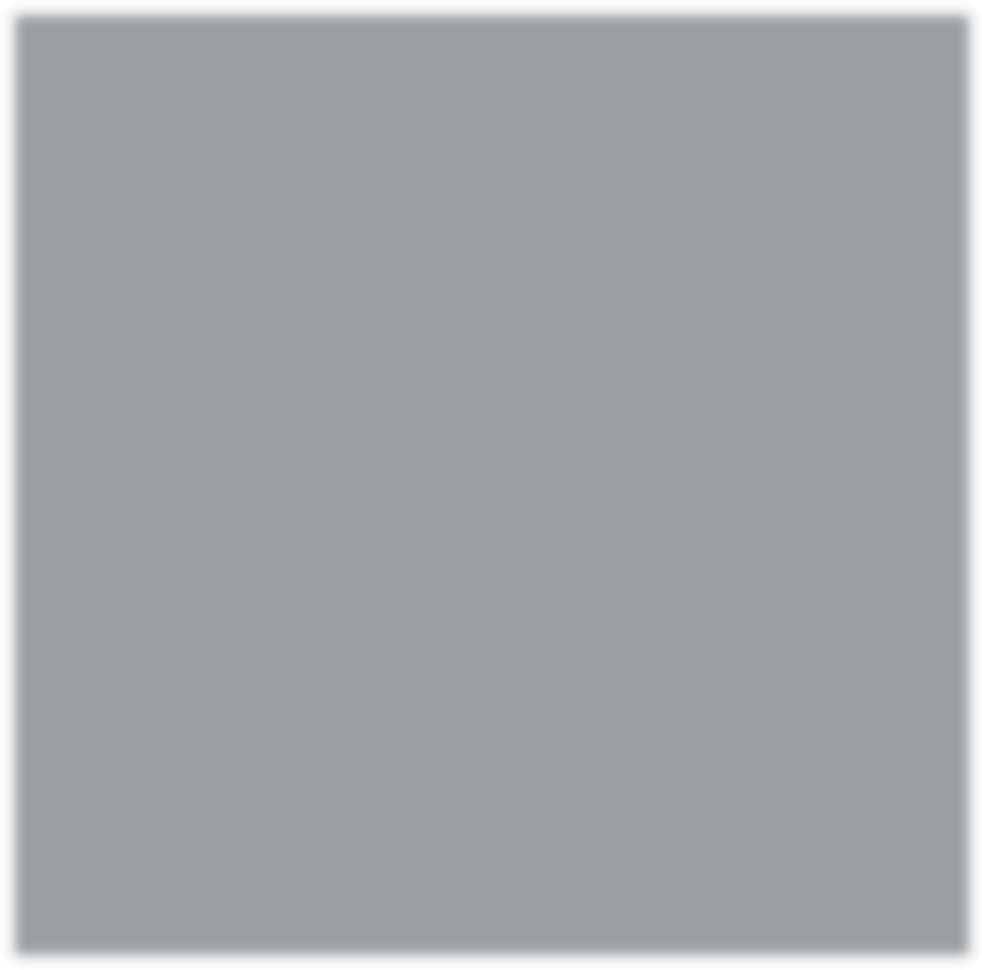 Blood alcohol concentrations may need to be measured when an individual has been charged with committing an offence under the influence of alcohol. Blood analysis may occur several hours after the incident, thus requiring the forensic scientist to estimate the alcohol concentration at the time the incident took place, a process defined as back- calculation.1.......Calculation is simplified when no post-incident alcohol consumption has occurred.1 The forensic scientist could be called as an expert witness to explain the calculation in a court of law............Calculation can be complicated when post-incident alcohol consumption has taken place, however, Barbour2 demonstrates how this can be simplified by adopting the corrective factor known as the Widmark value.......Sustained alcohol abuse may result in little or no blood alcohol present at autopsy but the use of biochemical markers as an alternative to using liver histology could be employed as a method of diagnosing chronic alcoholism.3,4 Ketoacidosis often occurs in the alcohol abuser, with a level of acetone exceeding 7mg per 100mL being a good indicator of sustained alcohol misuse.1References at the end of the assignment:1. A. Langford , J. Dean, R. Reed, D. Holmes, J. Weyers and A. Jones, Practical Skills in Forensic Science, Pearson Education Limited, Harlow, 2005.2. A.D. Barbour, Sci. Justice., 2001, 41(1), 53-54.D.W. Sadler, E. Girela and D.J. Pounder, Forensic Sci. Int., 1996, 82(2), 153-163.F.C. Kugelberg and A.W.Jones, Forensic Sci. Int., 2007, 165(1), 10-29.Citing within the textAs can be seen from the example, superscript numbers are used to ‘cite’ the references in the main body of text and refer the reader to a numerical sequence of references positioned at the end of your work.The in-text superscript number should be inserted after the full stop, or after the word or phrase to which it relates. You do not need to wait until the end of the paragraph to cite.A superscript number can be created by typing a number and highlighting it, then clicking on Format / Font / Superscript; alternatively use this  if available on your tool bar.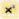 Importantly, as in the previous example, the first reference is used more than once, but it is not given a new number. This is because it only needs to appear once in the list of references at the end of the assignment, even if you are referring to it several times in the text.If the information you refer to in your sentence(s) has come from several sources you must cite all of them, for example: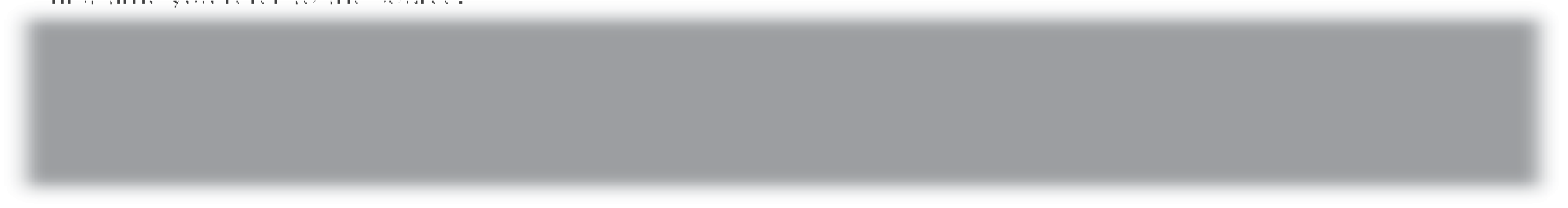 QuotingWhen you are directly quoting from a source, use quotation marks “ ” for a short quote of less than three lines or indent it if it is a longer quote.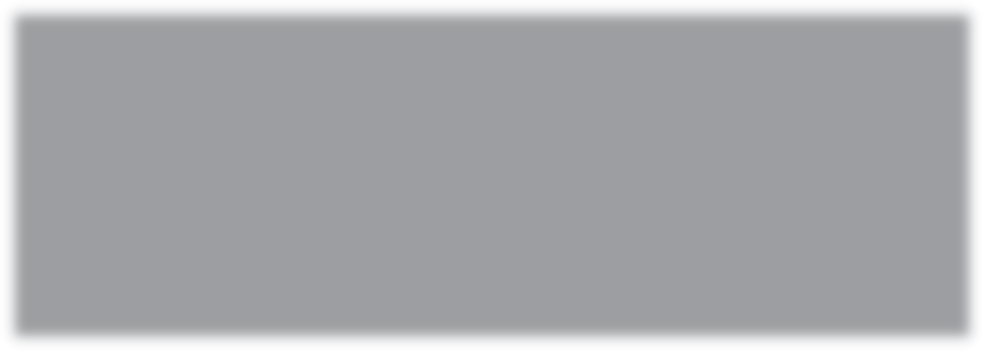 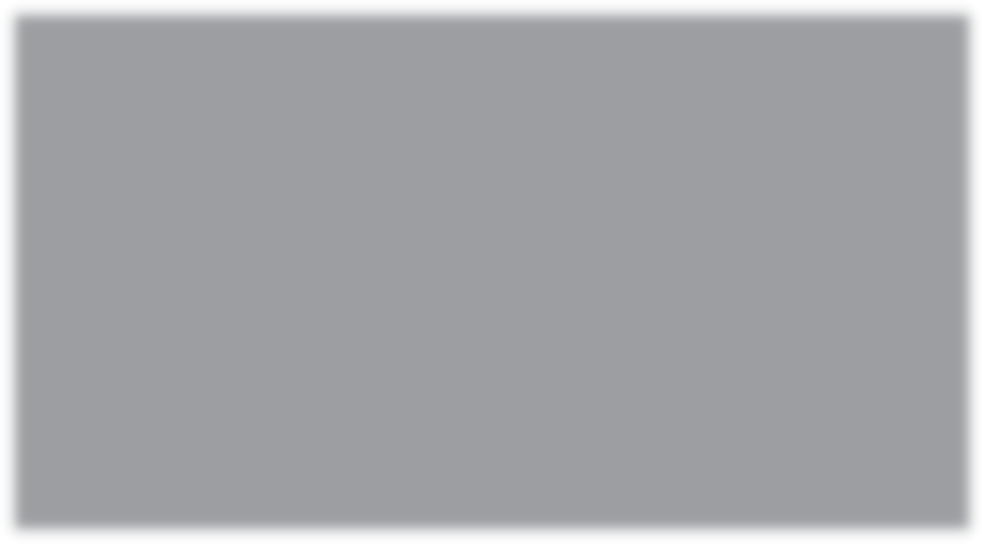 Adding notes/footnotesMaterial which is too extensive or would disrupt the flow of your argument, may be inserted into either a footnote or an endnote. Footnotes are referred to with the following symbols: †, ‡, §, ,¶. Endnotes appear in the references section of the manuscript. The notes should be numbered using the same numbering system as the bibliographic references.List of ReferencesEach reference begins with the number that has been attributed to it within the text. The references are listed in numerical order (NB: if a number appears more than once within the text, it only needs to appear once in the references). In your reference list, ALL authors’ / editors’ names are included in each entry; they must not be replaced by the phrase et al.Journal titles are given in the abbreviated form using the style defined in Chemical Abstracts Service Source Index (CASSI). Please consult the CAS Source Index (CASSI)search tool: http://cassi.cas.org/search.jsp. Where the abbreviated journal title cannot be found cite the full title.Bibliography listThere may be items which you have consulted for your work, but not cited. These can be listed at the end of your assignment in a ‘bibliography’. These items should be listed in alphabetical order by author’s family name and laid out in the same way as items in your reference list.How to reference books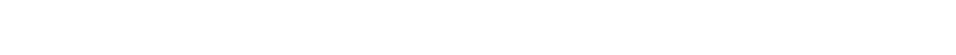 Reference example:P. Atkins, Elements of Physical Chemistry, Oxford University Press, Oxford, 6th edn., 2013.Reference order:INITIALS, Author surnameTitle (in italics)PublisherPlace of publicationEdition (if not the first)YearChapter number if relevantPage reference if relevant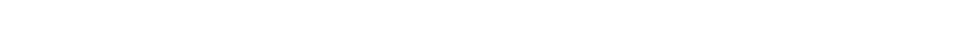 Reference example:R. Lewis and W. Evans, Chemistry, Palgrave Macmillan, Basingstoke, 4th edn., 2011, pp. 38-39.A. Langford, J. Dean, R. Reed, D. Holmes, J. Weyers andA. Jones, Practical Skills in Forensic Science, Pearson Education Limited, Harlow, 2005.Reference order:INITIALS, Author(s) surname(s)Title (in italics)PublisherPlace of publicationEdition (if not the first)YearChapter number if relevantPage reference if relevantReference example:Handbook of Criminal Investigation, ed. T. Newburn, T. Williamson and A. Wright, Willan Publishing, Cullompton, 2007.Reference order:Title (in italics)ed. INITIALS, editor(s) surname(s)PublisherPlace of publicationEdition (if not the first)YearPage reference if relevantReference example:D. Halliday, in Crime Scene to Court: the Essentials of Forensic Science, ed. P. White, Royal Society of Chemistry, Cambridge, 3rd edn., 2010, ch.10, pp.272-281.N.B If you are referring to a particular book chapter or range of pages in a book, add the chapter and page numbers at the end of the reference.Reference order:INITIALS, Surname of author of the chapterinTitle (in italics)ed. INITIALS, editor(s) surname(s)PublisherPlace of publicationEdition (if not the first)YearChapter number if relevantPage reference if relevant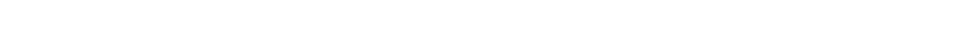 Reference example:American Chemical Society, Chemistry in the Community,W.H. Freeman, New York, 5th edn., 2006.Reference order:Corporate authorTitle (in italics)PublisherPlace of publicationEdition (if not the first)YearChapter number if relevantPage reference if relevantReference example:Merck Index, Royal Society of Chemistry, Cambridge, UK., 15th edn., 2013.Reference order:Title (in italics)PublisherPlace of publicationEdition (if not the first)YearChapter number if relevantPage reference if relevantReference example:J.A. Joule and K. Mills, Heterocyclic Chemistry, 5th edn., [e-book], John Wiley & Sons Ltd., Chichester, 2010 [cited 15 March 2013]. Available from: Dawsonera. http://www.dawsonera.com.Reference order:INITIALS, Author surnameTitle (in italics)Edition (if not the first)[e-book]PublisherPlace of publicationYear[cited dy mth yr]Available from:Name of e-book collectionURLReference example:J. Fraser, Forensic Science: A Very Short Introduction, [Kindle version], Oxford University Press, Oxford, 2010 [cited 19 March 2013]. Available from: http://www.amazon.com.Reference order:INITIALS, Author surnameTitle (in italics)[Kindle version]PublisherPlace of publicationYear[cited dy mth yr]Available from:URL from where the book was downloadedHow to reference journalsReference example:H.D. Sheets, P.J. Bush and M.A. Bush, J. Forensic Sci.,2013, 58(1), 60-68.Reference order:INITIALS, Author(s) surname(s)Title of journal (abbreviated*)YearVolume(Issue)PagesReference example:Craciun, M-F. Reyniers and G.B. Marin, J. Catal., 2012,294, 136-150.Reference order:INITIALS, Author(s) surname(s)Title of journal (abbreviated*)YearVolume(Issue)PagesReference example:B. Ganisl and K. Breuker, Does Electron Capture Dissociation Cleave Protein Disulfide Bonds? ChemistryOpen, [Internet], 2012, [cited 20 March 2013], 1(6), 260-268. Available from: http://onlinelibrary.wiley.com/.Reference order:INITIALS, Author(s) surname(s)Title of articleTitle of journal (abbreviated*)[Internet]YearVolume(Issue)PagesName of collectionAvailable from:URL of collectionReference example:M. Nilsson, S. Norlin and M. Allen, Sequencing of mtDNA in Shed Hairs: A Retrospective Analysis of Material from Forensic Cases and a Pre-screening Method. Open Forensic Sci. J.,[Internet], 2012, [cited 20 March 2013], 5, 13-22. Bentham Open. Available from: http://www.benthamscience.com/open/toforsj/index.htm.Reference order:INITIALS, Author(s) surname(s)Title of articleTitle of journal (abbreviated*)[Internet]YearVolume(Issue)PagesName of collectionAvailable from:URL of collectionHow to reference newspapers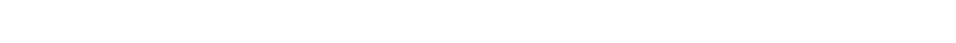 Reference example:J. Carvel and D. Pallister, Maguire case may change forensic rules, The Guardian, 13 July 1990, p. 24.Reference order:INITIALS, Author(s) surname(s)Title of articleNewspaper nameDatePagesHow to reference the internetReference example:A. Alden, Chemical weathering, [Internet], 2013 [cited 7 May 2013], [1 screen]. Available from: http://geology.about.com/od/glossaryofgeology/g/defche mweathering.htm.Reference order:INITIALS, Author(s) surname(s)Title of the website (or document)[Internet]Year the site was published/last updated[cited dy mth yr][Number of screens or pages]Available from:URL addressReference example:Royal Society of Chemistry, RSC response to the Select Committees Enquiry on strategically important metals, [Internet], 22 December 2010 [cited 7 May 2013], [1 screen]. Available from: http://www.rsc.org/ScienceAndTechnology/Policy/Docume nts/strategic_metals.asp.NB. For web pages where no author can be identified, please use the title of the web page.Reference order:Organisation nameTitle of the website (or document)[Internet]Year the site was published/last updated[cited dy mth yr][Number of screens or pages]Available from:URL addressReference example:D. McMillan, Mapping Chemistry, 13 May 2013, [cited 14 May 2013]. In: Elementary Articles, [Internet], [1 screen]. Available from: http://my.rsc.org/blogs/85.Reference order:INITIALS, Author(s) surname(s)Title of blog entryDate of entry[cited dy mth yr]In:Title of the Blog[Internet][Number of screens or pages]Available from:URL addressReference example:Designing an organic synthesis, 2011, [cited 14 May 2013]. In: Learn Chemistry, [Internet], [6 pages].Available from: http://www.rsc.org/learn- chemistry/wiki/Main_Page.Reference orderTitle of the wiki entryDate of entry[cited dy mth yr]In:Title of the wiki[Internet][Number of screens or pages]Available from:URL addressHow to reference – miscellaneousReference example:D. Kim, Ultrafast Excitation Energy Migration Processes in Various Porphyrin Arrays. In: T. Kobayashi, T. Okada, T. Kobayashi, K. Nelson, S. DeSilvestri (eds). Ultrafast Phenomena XIV. Proceedings of the 14th International Conference, July 25-30, 2004, Niigata, Japan. Springer, Berlin, 1995, 453-455.Reference order:INITIALS, Author(s) surname(s)Title of paper.In: ed. INITIALS, editor(s) surname(s) (if named)Title of conferenceDate of conferencePlace of conferencePublisherPlace of publicationYearPagesReference example:Br. Pat., GB2448961, 2008.US Pat., 8 020 004, 2001.Reference order:Origin of patent (Britain or US)Patent numberDateReference example:R.A. Allen, D.B. Smith and J.E. Hiscott, Radioisotope Data, UKAEA Research Group Report AERE-R 2938, HMSO, London, 1961.Reference order:INITIALS, Author(s) surname(s)TitleReport number (if given)PublisherPlace of PublicationYearReference example:British Standards Institution, BS EN 14175-2:2003, Fume cupboards. Safety and performance requirements, BSI, London, 2003.Reference order:Author (usually corporate)Standard numberTitlePublisherPlace of PublicationYearReference example:E-J. Lee, PhD thesis, University of Glamorgan, 2007.Reference order:INITIALS, Author(s) surname(s)Designation (type)Name of institutionYearHow to reference legal material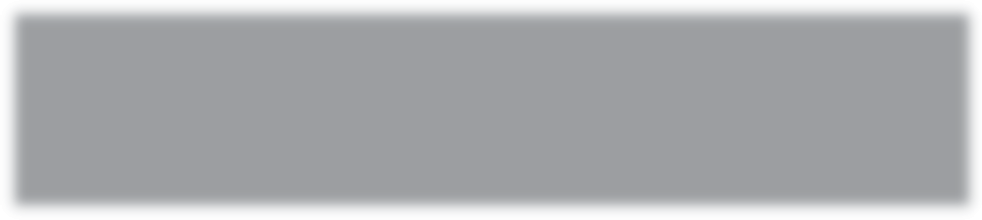 Reference order for casesCase name[year]Court	neutral citation in cases after 2001Case number[year]Volume (if stated)	traditional citationReport abbreviationFirst page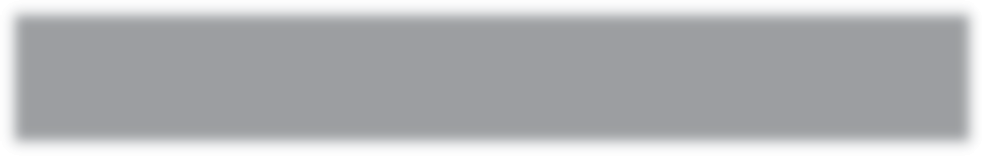 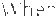 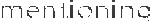 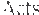 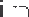 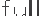 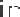 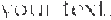 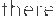 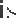 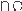 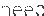 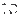 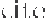 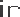 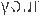 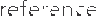 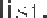 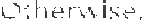 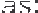 When mentioning Acts in full in your text, there is no need to cite in your reference list. Otherwise, cite as: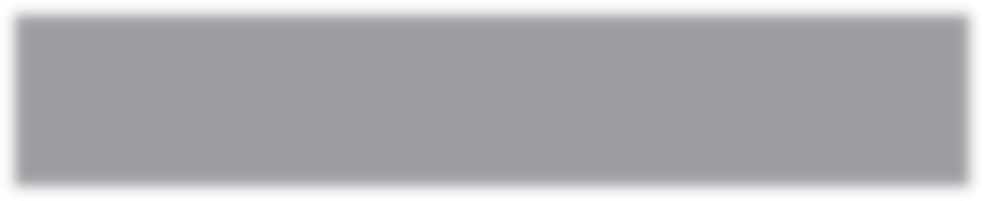 How to reference figures, illustrations, graphs, maps, charts and tablesIf using visual representations of results, including charts or graphs, these are labelled as Figures (Fig.1, Fig.2, and so on); Tables are text and data presented in columns and rows. Both Figures and Tables should be numbered and labelled with text, as below.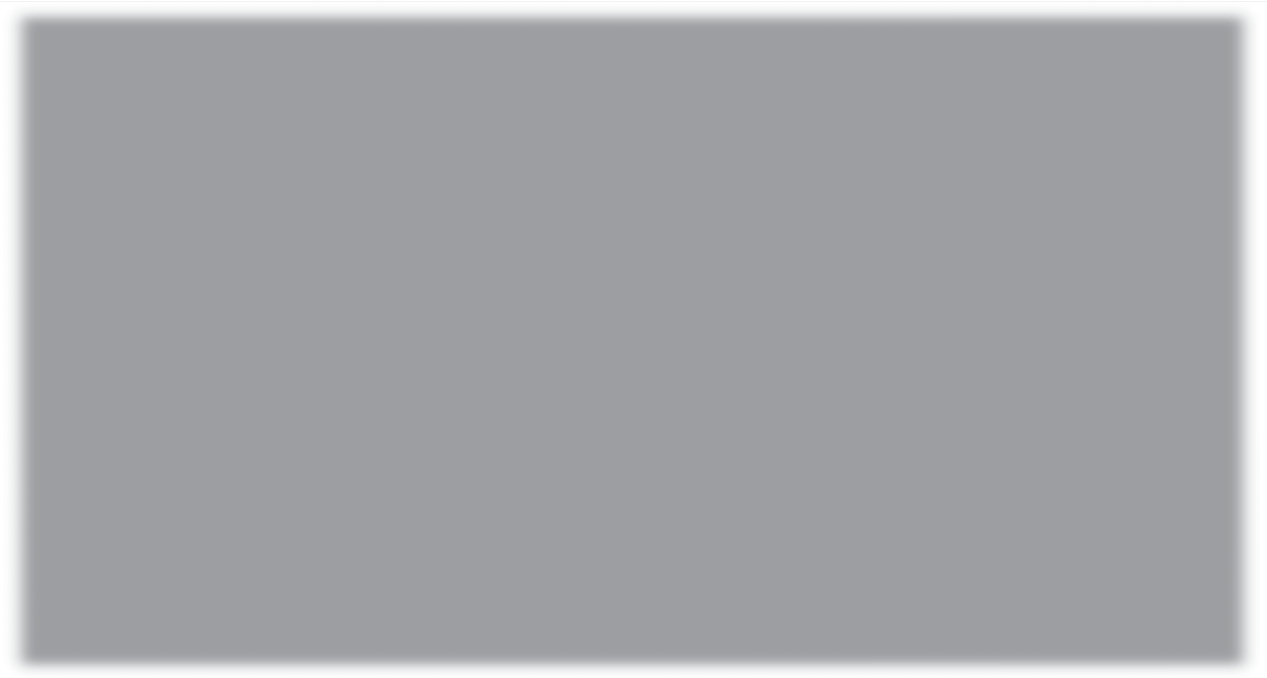 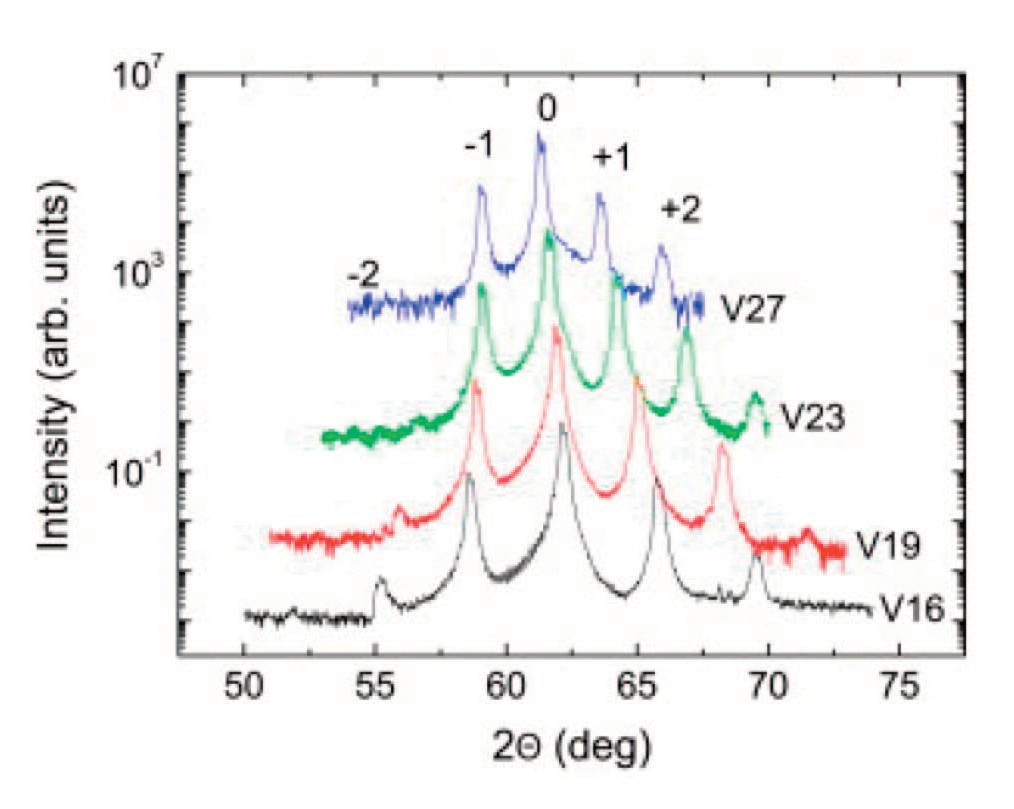 The figure caption should be placed below the figure as figures are normally read from the bottom up.If the material that is being used in the text is being reproduced from another source, it must be referenced accordingly, with the citation appearing in the reference list at the end of the assignment, as in the following example: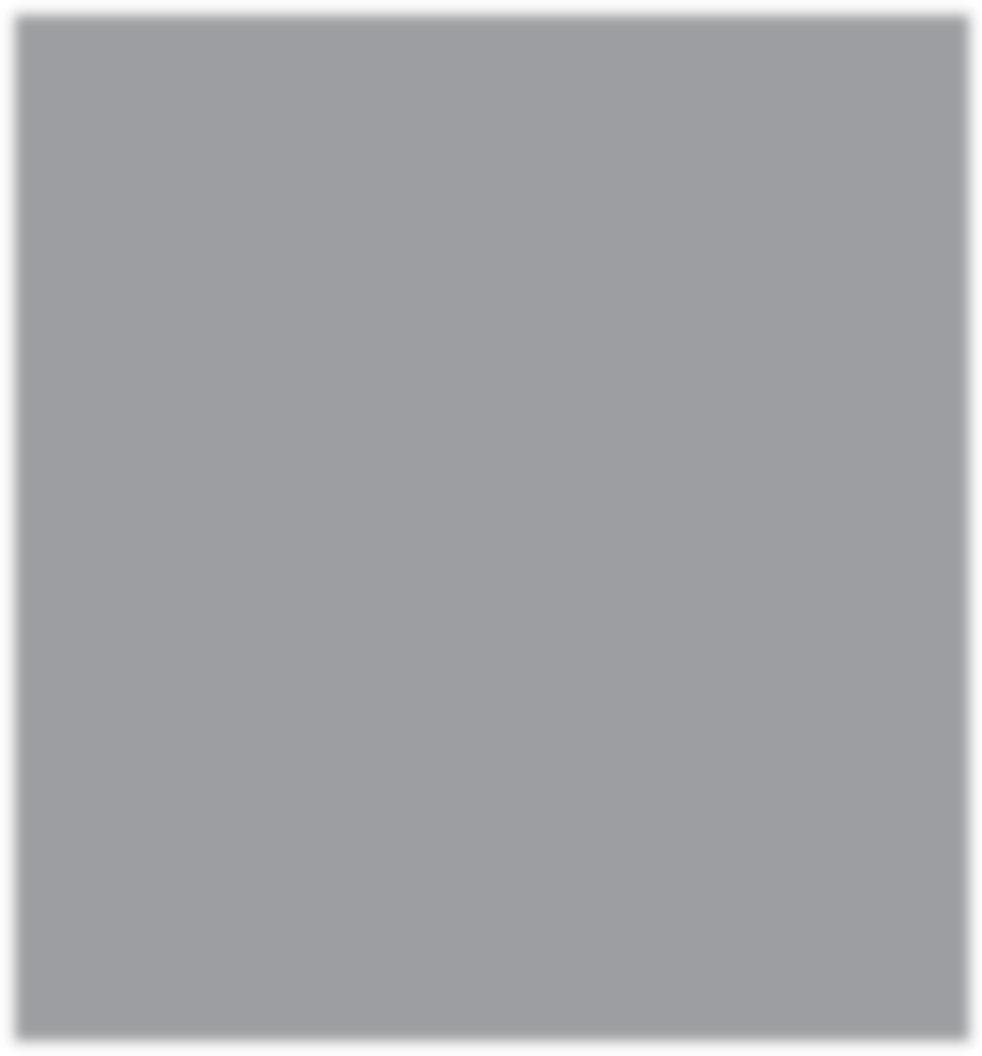 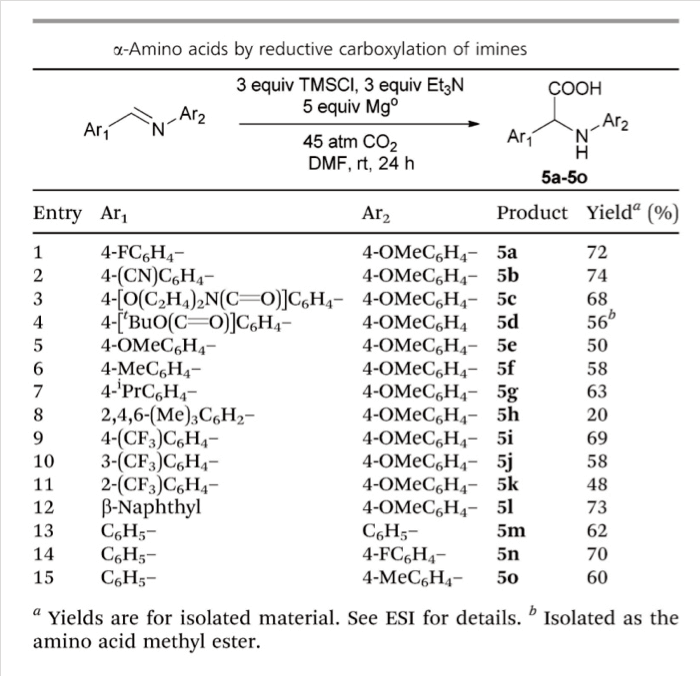 The table caption should be placed above the table as tables are normally read from the top down.A list of figures, tables etc. should be include after the reference list to indicate what has been included within the text: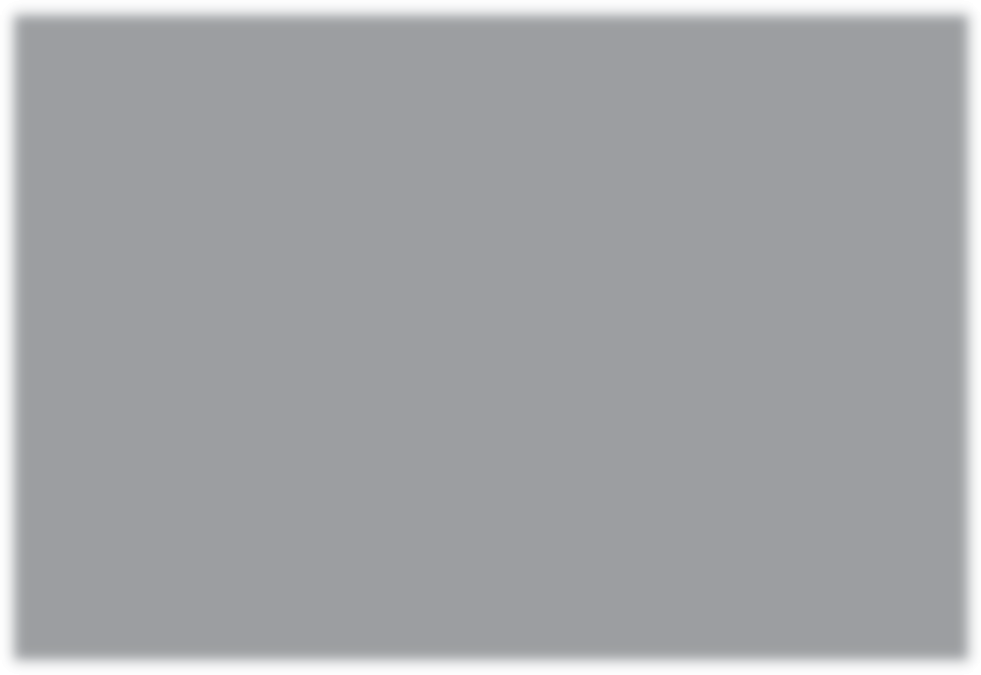 This document is available in Welsh. Mae’r ddogfen hon ar gael yn Gymraeg.End of Guide